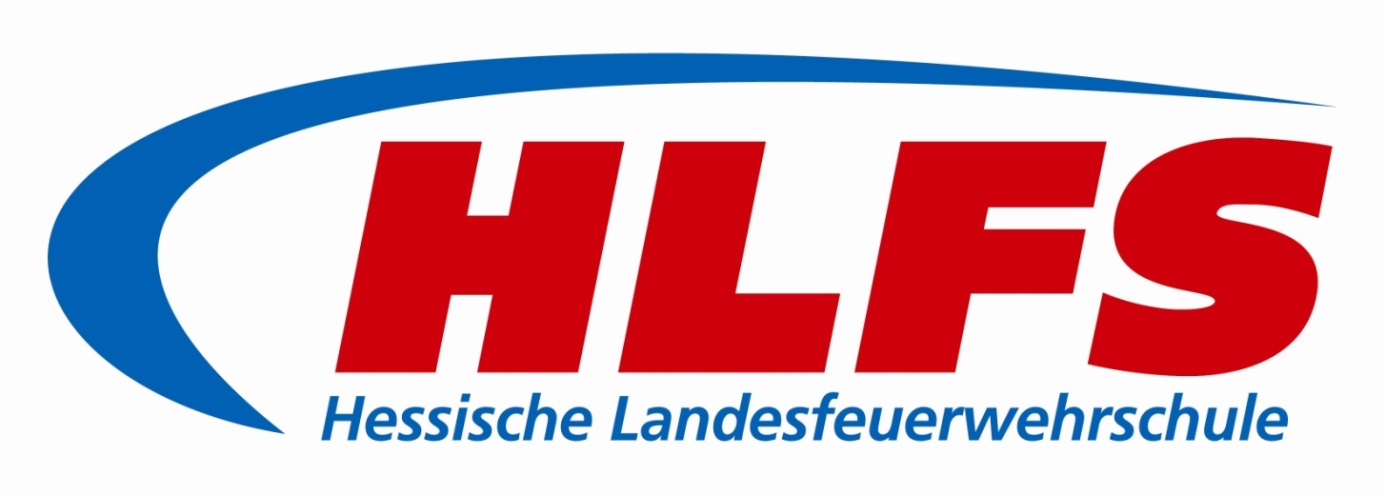 Ausbildungsleitfaden TruppausbildungTruppmannausbildung Teil 2 Ausbildungseinheit „Grundlagen des Zivil- und Katastrophenschutzes“Inhalt2.1   Einleitung2.2   Lehrunterlage2.3   Folienvorlagen2.4   Lernunterlage2.5   Informationsblätter2.6   Aufgabenblatt